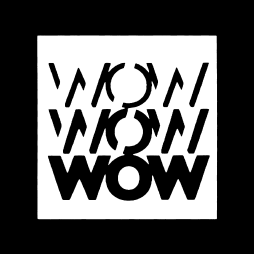 Review the common terms and identify a gender neutral alternative:COMMON TERMGENDER NEUTRAL TERMBusinessmanCleaning LadyClergymanCongressmanCraftsmanFiremanForeman Supervisor/ManagerMiddlemanMan HoursManpowerManningSalesmanStewardessWorkmen’s Compensation